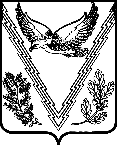 АДМИНИСТРАЦИЯ МУНИЦИПАЛЬНОГО ОБРАЗОВАНИЯ АПШЕРОНСКИЙ РАЙОНПОСТАНОВЛЕНИЕ               от 01.04.2021                                                                                         № 236г. АпшеронскОб утверждении Положения о консультативном советепо оценке регулирующего воздействия и экспертиземуниципальных нормативных правовых актовмуниципального образования Апшеронский районВ соответствии с Федеральным законом от 06 октября 2003 года №131-ФЗ «Об общих принципах организации местного самоуправления в Российской Федерации», Законом Краснодарского края от 23 июля 2014 года №3014-КЗ «Об оценке регулирующего воздействия проектов муниципальных нормативных правовых актов и экспертизе муниципальных нормативных правовых актов», постановлениями администрации муниципального образования Апшеронский района от 05 марта 2021 года № 126 «Об утверждении Порядка проведения оценки регулирующего воздействия проектов муниципальных нормативных правовых актов администрации муниципального образования Апшеронский район», от 09 марта 2021 года № 146 «Об утверждении Порядка проведения экспертизы муниципальных нормативных правовых актов муниципального образования Апшеронский район, затрагивающих вопросы осуществления предпринимательской и инвестиционной деятельности» п о с т а н о в л я ю:1. Утвердить Положение о консультативном совете по оценке регулирующего воздействия и экспертизе муниципальных нормативных правовых актов муниципального образования Апшеронский район (приложение).2. Создать консультативный совет по оценке регулирующего воздействия и экспертизе муниципальных нормативных правовых актов муниципального образования Апшеронский район, утвердив его состав отдельным правовым актом администрации муниципального образования Апшеронский район.          3. Управлению организационной работы администрации муниципального образования Апшеронский район (Большакова С.В.) разместить настоящее постановление на официальном сайте органов местного самоуправления муниципального образования Апшеронский район в сети Интернет в разделе «Оценка регулирующего воздействия.4. Контроль за  выполнением  настоящего  постановления  возложить  на заместителя  главы  муниципального образования Апшеронский район Тельнова Д.В.5. Постановление вступает в силу со дня подписания.Глава муниципальногообразования Апшеронский район					              О.Г. Цыпкин                                       ПриложениеУТВЕРЖДЕНОпостановлением администрациимуниципального образованияАпшеронский район	от 01.04.2021 года № 236ПОЛОЖЕНИЕо консультативном совете по оценке регулирующего воздействия и экспертизе муниципальных нормативных правовых актов муниципального образования Апшеронский район	1. Консультативный совет по оценке регулирующего воздействия и экспертизе муниципальных нормативных правовых актов муниципального образования Апшеронский район является постоянно действующим совещательным органом, осуществляющим подготовку предложений и рассмотрение вопросов по определению приоритетных направлений развития организационного, правового и методического совершенствования оценки регулирующего воздействия проектов муниципальных нормативных правовых актов муниципального образования Апшеронский район, затрагивающих вопросы осуществления предпринимательской и инвестиционной деятельности, (далее - оценка регулирующего воздействия), а также осуществляющим подготовку предложений и рекомендаций в деятельности по проведению экспертизы муниципальных нормативных правовых актов муниципального образования Апшеронский район, затрагивающих вопросы осуществления предпринимательской и инвестиционной деятельности (далее - экспертиза).	2. Консультативный совет в своей деятельности руководствуется Конституцией Российской Федерации, федеральными законами, законами Краснодарского края, нормативными правовыми актами Российской Федерации, Краснодарского края, органов местного самоуправления муниципального образования Апшеронский район, а также настоящим Положением.	3. Основными задачами консультативного совета являются:	1) определение приоритетных направлений развития оценки регулирующего воздействия в муниципальном образовании Апшеронский район с учётом законодательства Российской Федерации и Краснодарского края;	2) подготовка предложений по вопросам организационного, правового и методического совершенствования оценки регулирующего воздействия в муниципальном образовании Апшеронский район, в том числе выработка рекомендаций для использования таких предложений на различных уровнях принятия решений;	3) подготовка предложений и рекомендаций по вопросам проведения экспертизы.	4. В целях реализации возложенных задач консультативный совет имеет право:	1) представлять главе муниципального образования Апшеронский район рекомендации по приоритетным направлениям развития оценки регулирующего воздействия в муниципальном образовании Апшеронский район;	2) проводить предварительное рассмотрение предложений, направленных на развитие оценки регулирующего воздействия в муниципальном образовании Апшеронский район, поступивших в консультативный совет от органов местного самоуправления муниципального образования Апшеронский район, общественных объединений в сфере предпринимательской и инвестиционной деятельности, научно-экспертных организаций, иных лиц, и вырабатывать рекомендации по их реализации;	3) разрабатывать предложения по вопросам организационного, правового и методического совершенствования оценки регулирующего воздействия в муниципальном образовании Апшеронский район;	4) подготавливать предложения по вопросам оформления и опубликования результатов оценки регулирующего воздействия в муниципальном образовании Апшеронский район;	5) рассматривать предложения о проведении экспертизы и по результатам рассмотрения подготавливать перечни муниципальных нормативных правовых актов муниципального образования Апшеронский район, в отношении которых целесообразно проведение экспертизы, а также планы-графики её проведения;	6) рассматривать проекты заключений по результатам экспертизы и подготавливать рекомендации управлению экономики, промышленности и инвестиций администрации муниципального образования Апшеронский район по результатам их рассмотрения;	7) приглашать для участия в заседаниях консультативного совета и заслушивать представителей саморегулируемых организаций, общественных объединений и других организаций;	8) образовывать рабочие группы в целях оптимальной реализации поставленных задач.	5. Состав консультативного совета утверждается постановлением администрации муниципального образования Апшеронский район.	В состав консультативного совета могут входить представители органов местного самоуправления муниципального образования Апшеронский район, представители деловой общественности, научно-исследовательских и иных организаций.	Лица, включённые в состав консультативного совета, а также члены рабочих групп консультативного совета осуществляют свою деятельность на безвозмездной основе.	6. Заседания консультативного совета проводятся по мере необходимости.         Заседание консультативного совета может проводиться в заочной форме.         Повестка дня заседания консультативного совета формируется управлением экономики, промышленности и инвестиций администрации муниципального образования Апшеронский район и рассылается его членам заблаговременно, одновременно с уведомлением о дате, времени и месте предполагаемого заседания.	7. Решения принимаются простым большинством голосов и оформляются протоколом. В случае равенства голосов, решающим является голос председательствующего на заседании консультативного совета.	8. Решения консультативного совета носят рекомендательный характер.Заместитель главымуниципального образованияАпшеронский район		                                                            Д.В. Тельнов